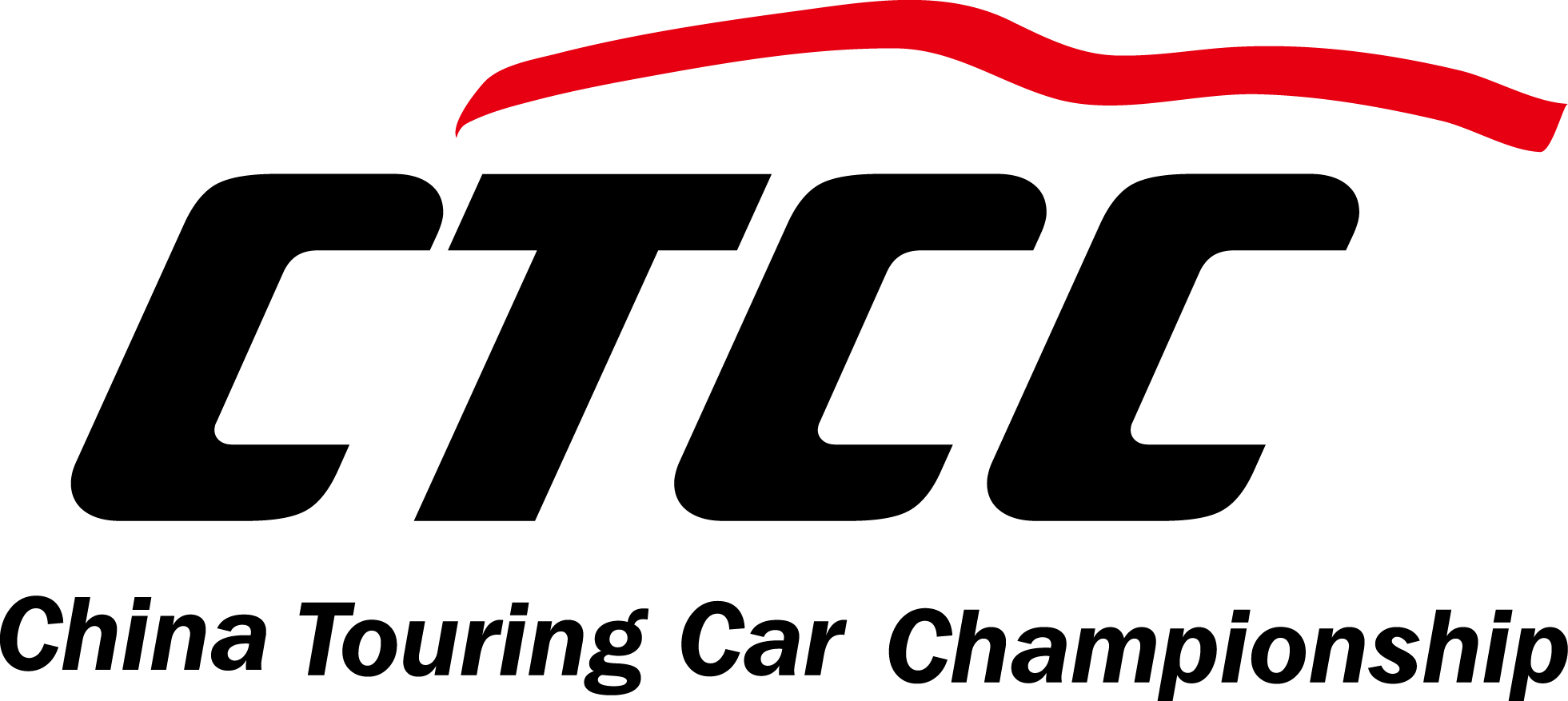 2019年CTCC中国房车锦标赛 超级杯车型注册表-副表3发动机注册表2019 China Touring Car Championship HOMOLOGATION FORM FOR MODLE IN SUPER CUP-ENGINE车型注册号码/HOMOLOGATION NUMBER发动机注册号码/ENGINE HOMOLOGATION NUMBER注册人/APPLICANT注册有效期/ HOMOLOGATION VAILD审核人/AUDIT SIGNATUREPart 1. 原型发动机信息/ORIGINAL ENGINE INFORMATION 1. 一般项目/ GENERAL1.1. 制造商/ MANUFACTURER1.2. 商品名称-型号和类型/ COMMERCIAL NAME(S)-MODEL AND TYPE1.3. 气缸容积/ CYLINDER CAPACITY1.4. 单个燃烧室最小容积/ MINIMUM VOLUME OF A COMBUSTION CHAMBER1.5 压缩比/ COMPRESSION RATIO (IN RELATION WITH THE UNIT)2. 缸体/ CYLINDER BLOCK2.1. 曲轴轴承座直径/DIAMETER OF CRANKSHAFT BEARINGS2.2. 缸体最小高度/ MIN. HEIGHT OF THE CYLINDER BLOCKI2-1）高度测量/Height measurement2.3. 缸套/ SLEEVESP2-1）拆下的缸套/ Sleeve dismounted3. 活塞/ PISTONP3-1）活塞，从顶部3/4角度看                    P3-2）活塞，从底部3/4角度看Piston from 3/4 top 	                           Piston from 3/4 bottomI3-1）活塞销Piston pin4. 曲轴/ CRANKSHAFTP4-1）从曲轴前3/4角度看                      P4-2）从曲轴后3/4角度看Crankshaft from 3/4 front  	                 Crankshaft from 3/4 rear5. 气缸盖/ CYLINDER HEAD6. 气缸垫/ CYLINDER GASKET7. 凸轮轴/ CAMSHAFT8. 正时/ TIMING9. 进气/INTAKE10. 排气/EXHAUST11. 污染控制系统/ ANTI-POLLUTION SYSTEM12. 点火系统/ IGNITION SYSTEM13. 冷却系统/ COOLING SYSTEM14. 冷却风扇/ COOLING FAN15. 润滑系统/ LUBRICATION SYSTEMPart 2. 发动机延伸注册信息/EXTENSION ENGINE INFORMATION 1. 一般项目/ GENERAL1.1. 气缸容积/ CYLINDER CAPACITY1.2. 压缩比/ COMPRESSION RATIO(IN RELATION WITH THE UNIT)1.3. 缸径/ BORE1.4. 冲程/ STROKEP1-1）从侧面看拆下的发动机 - 左				    P1-2）从侧面看拆下的发动机 - 右Dismounted engine 							  Dismounted engine- seen from the lift side   						  - seen from the right sideP1-3）拆下的气门室盖 - 外侧				        P1-4）拆下的气门室盖 - 内侧Dismounted cylinder head cover				  Dismounted cylinder head cover	- outer side   						          - inner sideP1-5）发动机，安装在机舱内Engine in its compartment2. 缸体/ CYLINDER BLOCK2.1. 缸体/ CYLINDER BLOCKP2-1）裸缸体从上面看          				    P2-2）裸缸体从下面看Bare cylinder block seen form above 		    Bare cylinder block seen form underneathP2-3）裸缸体从右侧看          				    P2-4）裸缸体从左侧看Bare cylinder block seen form right side 	      Bare cylinder block seen form lift sideP2-5）从正时侧看到的裸缸体          		    P2-6）从飞轮侧看到的裸缸体Bare cylinder block seen form timing side 	   Bare cylinder block seen form flywheel sideP2-7）曲轴轴承盖                   		         P2-8）发动机缸体油底导油装置Crankshaft bearing caps 	                       Oil deflector on engine block2.2. 缸体最小高度/ MIN. HEIGHT OF THE CYLINDER BLOCKI2-1）高度测量/Height measurement2.3. 缸套/ SLEEVESP2-9）拆下的缸套/ Sleeve dismounted3. 活塞连杆组/ PISTON AND CONNECTING ROD3.1. 活塞/ PISTONP3-1）活塞，从顶部3/4角度看                    P3-2）活塞，从底部3/4角度看Piston from 3/4 top 	                           Piston from 3/4 bottomI3-1）活塞 - 设计图/ Piston - DrawingP3-3）活塞环/ Piston ringsI3-2）活塞销                                    I3-3）最低压缩高度Piston pin 	                                     Min. compression height3.2. 连杆/ CONNECTING RODP3-4）连杆，从大端侧3/4角度看                 P3-5）连杆，从小端侧3/4角度看Connecting rod from ¾ on big end side 	    Connecting rod from ¾ on small end side4. 曲轴飞轮组/ CRANKSHAFT AND FLYWHEEL4.1. 曲轴/ CRANKSHAFTP4-1）从曲轴前3/4角度看                      P4-2）从曲轴后3/4角度看Crankshaft from 3/4 front  	                 Crankshaft from 3/4 rear4.2. 飞轮/ FLYWHEELP4-3）从飞轮前3/4角度看                      P4-4）从飞轮后3/4角度看Flywheel from 3/4 front  	                     Flywheel from 3/4 rear5. 气缸盖/ CYLINDER HEADP5-1）从顶部看裸气缸盖（凸轮轴侧）            P5-2）从底部看裸气缸盖（燃烧室侧）Bare cylinder head seen from top               Bare cylinder head seen from underneath      (camshaft side)                                (chamber side)P5-3）从进气侧看裸气缸盖           			   P5-4）从排气侧看裸气缸盖Bare cylinder head seen from intake side       Bare cylinder head seen from exhaust sideP5-5）从正时侧看裸气缸盖           			   P5-6）从飞轮侧看裸气缸盖Bare cylinder head seen from timing side      Bare cylinder head seen from flywheel sideP5-7）燃烧室          			               I5-1）气缸垫Combustion chamber 						     Cylinder gasket - Drawing进气/ INTAKEI5-2）气缸盖，歧管侧/ Cylinder head, manifold side排气/ EXHAUSTI5-3）气缸盖，歧管侧/ Cylinder head, manifold side6. 燃油泵（高压油泵）/ FUEL PUMP (HIGH PRESSURE)仅适用于直喷发动机/Only applicable to GDI engineP6-1）燃油泵 – 拆下状态         			   P6-2）燃油泵 – 在安装位置Fuel pump(s) - dismounted		      		 Fuel pump(s) - in its location7. 燃油喷射 - 电子产品/ FUEL FEED BY INJECTION - ELECTRONICSP7-1）喷射系统/Injection systemI7-1）传感器和执行器位置/ LOCATION OF SENSORS AND ACTUATORS8. 凸轮轴/ CAMSHAFT9. 正时/ TIMINGP9-1）凸轮轴 – 拆下状态						    I9-1）副车架 – 特征尺寸	Camshaft - dismounted				          Camshaft - Typical dimensionsP9-2）摇臂 – 拆下状态						    I9-2）摇臂 – 特征尺寸	Rocker arm - dismounted				          Rocker arm - Typical dimensionsP9-3）挺杆 – 拆下状态						    I9-3）挺杆 – 特征尺寸	Tappet - dismounted				             Tappet - Typical dimensionsP9-4）正时皮带或链条 – 拆下状态				    I9-3）正时皮带或链条 – 明确说明	Timing belt or chain - dismounted				 Timing belt or chain - Specify10. 进气/ INTAKEP10-1）进气歧管 – 拆下状态				        P10-2）进气歧管 – 拆下状态	Intake manifold - dismounted				       Intake manifold - dismountedP10-3）进气歧管 – 拆下状态				        P10-4）进气歧管 – 拆下状态	Throttle unit - dismounted				       Throttle unit - dismountedP10-5）泄压阀 – 拆下状态				       P10-6）进气歧管 – 歧管上安装位置	Pressure relief valve - dismounted			Pressure relief valve – Mounted on manifoldI10-1）节气门的剖面图 – 拆下状态	Section drawing of the throttle-unit进气/ INTAKEI10-2）歧管，缸盖侧 / Manifold, cylinder head sideI10-3）歧管，进气口横截面/ Manifold cross section11. 排气/ EXHAUSTP11-1）进气歧管 – 拆下状态				        P11-2）进气歧管 – 拆下状态	Exhaust manifold - dismounted				   Exhaust manifold - dismounted排气/ EXHAUSTI11-1）歧管，缸盖侧 / Manifold, cylinder head side12. 冷却系统/ COOLING SYSTEMP12-1）水泵 – 拆下状态				           P12-2）水泵安装在发动机上的位置	Water pump - dismounted			           Water pump Mounted on engineP12-3）水泵的叶轮						       I5-1）水泵的叶轮 - 设计图 Turbine wheel of water pump		            Turbine wheel of water pump - Drawing13. 润滑系统/ LUBRICATION SYSTEMP13-1）油底壳 – 拆下状态				        P13-2）油底壳 – 拆下状态	Oil sump - dismounted				           Oil sump - dismountedP13-3）机油泵 – 拆下状态				        P13-4）机油泵 – 拆下状态	Oil pump - dismounted				           Oil pump - dismountedP13-5）机油泵 – 拆下状态Oil pump - Mounted in its location14. 涡轮增压器和配套冷却器/ TURBOCHARGING SYSTEMP14-1）调节涡轮压力的设备 – 拆下状态		    P14-1）调节涡轮压力的设备 – 在安装位置	Device regulating turbocharger pressure	  Device regulating turbocharger pressure- dismounted								  - Mounted in its locationI14-1）调节涡轮压力的设备 / Device regulating turbocharger pressureCTCC-XXX-1901-YYY-ZZZ-ACTCCES-XXX-1901-YYY-ZZZ-AXXX2019年姓名签字姓名签字姓名签字填写/Description填写/Descriptiona) 气缸容积/ Cylinder capacity填写/Descriptioncm³b) 修正气缸容积/ Corrected cylinder capacity填写/Description×填写/Description=填写/Descriptioncm³填写/Description            cm³最大/Max.填写/Description :1   填写/Description     +0/-0.1mma) 安装油底壳平面到缸垫平面之间Between sump and head gasket planes填写/Descriptionmmb) 曲轴中心线到缸垫平面之间Between crankshaft centreline and head gasket plane填写/Descriptionmm添加图纸Drawinga) 材质/Material填写/Description添加照片Photoa）材质/Material填写/Description填写/Description填写/Descriptionb）活塞环数量/Number of rings填写/Description填写/Description填写/Descriptionb1）活塞环厚度/Thickness of rings              填写/Description     ±0.1mm              填写/Description     ±0.1mm              填写/Description     ±0.1mmc）最小重量/Min. weight填写/Description g带活塞环、销、卡子、轴承With pin, bearing, clips and rings带活塞环、销、卡子、轴承With pin, bearing, clips and ringsd）活塞销中心线到活塞顶的距离Distance from gudgeon pin center line to top of piston crown             填写/Description      ±0.1mm             填写/Description      ±0.1mm             填写/Description      ±0.1mme）位于上止点时活塞顶部到缸垫平面的距离Distance from gudgeon pin center line to top of piston crown填写/Description ±0.15/-0.3mm+上面/above，-下面/below填写/Description ±0.15/-0.3mm+上面/above，-下面/below填写/Description ±0.15/-0.3mm+上面/above，-下面/belowf）活塞槽体积（顶部）Piston groove volume (top)              填写/Description     ±0.5cm³              填写/Description     ±0.5cm³              填写/Description     ±0.5cm³g) 活塞冷却系统/ Piston cooling system有/Yes单项勾选/Single choice有/Yes单项勾选/Single choice无/No单项勾选/Single choice添加照片Photo添加照片Photo添加图纸Drawinga) 曲拐轴最大直径/ Maximum diameter of crank pinsa) 曲拐轴最大直径/ Maximum diameter of crank pins      填写/Description     mmb）材质/Material填写/Description填写/Descriptionc）制造工艺/Manufacturing process铸造/Cast                单项勾选/Single choice铸造/Cast                单项勾选/Single choicec）制造工艺/Manufacturing process锻造/Forged             单项勾选/Single choice锻造/Forged             单项勾选/Single choicec）制造工艺/Manufacturing process原材料加工/Machined from raw 单项勾选/Single choice原材料加工/Machined from raw 单项勾选/Single choiced）轴承直径/Diameter of bearings               填写/Description      +0/-0.1 mm               填写/Description      +0/-0.1 mme）轴承盖材质/Bearing caps material填写/Description填写/Descriptionf）裸曲轴的最小重量Min. weight of bare crankshaft填写/Description      g填写/Description      gg）曲柄直径/Diameter of crank pins               填写/Description      +0/-0.1 mm               填写/Description      +0/-0.1 mm添加照片Photo添加照片Photoa）最小高度/Min. height填写/Description     mmb）测量位置/Where measured填写/Description     mm压紧的气缸垫厚度Thickness of tightened cylinderhead gasket      填写/Description     ±0.2mma）轴承直径/Diameter of bearingsa）轴承直径/Diameter of bearingsa）轴承直径/Diameter of bearings填写/Description              ±0.1mm填写/Description              ±0.1mmb）凸轮尺寸Cam dimensionsA=B=进气/Intake排气/Exhaust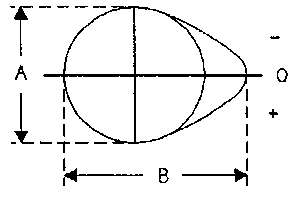 b）凸轮尺寸Cam dimensionsA=B=填写/Description ±0.1 mm填写/Description ±0.1 mmb）凸轮尺寸Cam dimensionsA=B=填写/Description ±0.1 mm填写/Description ±0.1 mmb）凸轮尺寸Cam dimensionsA=B=A和B的公差值必须与表内数值相符The tolerances must be used with the same sign for A and BA和B的公差值必须与表内数值相符The tolerances must be used with the same sign for A and Ba）理论间隙Theoretical clearance进气/Intake填写/Description mm填写/Description mm填写/Description mm排气/Exhaust排气/Exhaust填写/Description mmb）凸轮升程/毫米（卸载凸轮轴）Cam lift in mm(dismounted camshaft)b）凸轮升程/毫米（卸载凸轮轴）Cam lift in mm(dismounted camshaft)b）凸轮升程/毫米（卸载凸轮轴）Cam lift in mm(dismounted camshaft)b）凸轮升程/毫米（卸载凸轮轴）Cam lift in mm(dismounted camshaft)填写/Description              ±0.2mm填写/Description              ±0.2mm填写/Description              ±0.2mm填写/Description              ±0.2mmc）最大气门升程Max. valve lift进气/Intake进气/Intake排气/Exhaust排气/Exhaust排气/Exhaust包括8.a)项理论间隙with clearance according to Art.8.a)包括8.a)项理论间隙with clearance according to Art.8.a)c）最大气门升程Max. valve lift填写/Description ±0.2 mm填写/Description ±0.2 mm填写/Description ±0.2 mm填写/Description ±0.2 mm填写/Description ±0.2 mm包括8.a)项理论间隙with clearance according to Art.8.a)包括8.a)项理论间隙with clearance according to Art.8.a)a）每阀弹簧数量/ Number of springs per valve填写/Descriptionb）弹簧最大高度/ Max. length of the spring              填写/Description        mmb1）测量负载/Load of measurement            填写/Description          Nc）弹簧外径/ External diameter of springs              填写/Description     ±0.2mmd）弹簧圈数/Number of rings填写/Descriptione）弹簧钢丝直径/ Diameter of spring wire              填写/Description     ±0.1mmf）弹簧最大自由高度/Max. free length of springs              填写/Description         mma）每阀弹簧数量/ Number of springs per valve填写/Descriptionb）弹簧最大高度/ Max. length of the spring              填写/Description        mmb1）测量负载/Thickness of rings            填写/Description          Nc）弹簧外径/ External diameter of springs              填写/Description     ±0.2mmd）弹簧圈数/Number of rings填写/Descriptione）弹簧钢丝直径/ Diameter of spring wire              填写/Description     ±0.1mmf）弹簧最大自由高度/Max. free length of springs              填写/Description         mmg）从歧管到第一消声器间排气管直径Diameter of pipe between manifold and first silencer 填写/Description   mm ±5% 描述/ Description填写/Descriptiona）类型/ Type填写/Descriptionb）线圈数量/ Nb. of coils填写/Description容积/ Capacity              填写/Description    升/ litresa）数量/ Number填写/Description填写/Descriptionb）风扇直径/ Diameter of the screw              填写/Description        mm              填写/Description        mmc）风扇材料/ Material of the screw 填写/Description                  填写/Description                 d）叶片数量/ Number of blades 填写/Description 填写/Descriptione）驱动类型/ Type of drive填写/Description填写/Descriptionf）自动切断/ Automatic cut off是/Yes单项勾选/Single choice否/No单项勾选/Single choicea）总容积/ Total Capacity                  填写/Description          升/ litres                  填写/Description          升/ litresb）机油散热器/ Oil cooler(s)有/Yes单项勾选/Single choice无/No单项勾选/Single choiceb1）数量/ Number填写/Description填写/Descriptionc）散热器位置/ Location of the coolers填写/Description填写/Descriptiond）散热器类型/ Type of the coolers填写/Description填写/Description补充信息/ COMPLEMENTARY INFORMATIONa) 单缸/ Unitary填写/Descriptioncm³b) 总容积/ Total填写/Descriptioncm³c) 最大允许总容积/ Max. total allowed填写/Descriptioncm³最大/Max.填写/Description :1填写/Description     +0/-0.1mm填写/Description     +0/-0.1mm添加照片Photo添加照片Photo添加照片Photo添加照片Photo添加照片Photoa) 材质/ Material填写/Description填写/Descriptionb) 最小重量Min. weight填写/Description g没有曲轴轴承盖、轴承盖固定螺栓、缸筒和油底壳Without crankshaft bearings caps, without fixing studs of bearing caps, of cylinder head and of oil sump添加照片Photo添加照片Photo添加照片Photo添加照片Photo添加照片Photo添加照片Photo添加照片Photo添加照片Photoa) 安装油底壳平面到缸垫平面之间Between sump and head gasket planes填写/Descriptionmmb) 曲轴中心线到缸垫平面之间Between crankshaft centreline and head gasket plane填写/Descriptionmm添加图纸Drawinga) 加套缸体/Sleeved cylinder block是/Yes单项勾选/Single choice否/No单项勾选/Single choiceb) 材质/Material填写/Description填写/Descriptionb) 类型/Type湿式/Wet单项勾选/Single choice干式/Dry单项勾选/Single choice添加照片Photoa）材质/Material填写/Description填写/Descriptionb）活塞环数量/Number of rings填写/Description填写/Descriptionb1）活塞环厚度/Thickness of rings              填写/Description     +0.1/-0.05mm              填写/Description     +0.1/-0.05mmc）最小重量/Min. weight填写/Description g带活塞环、销、卡子、轴承With pin, bearing, clips and ringsd）最低压缩高度Min. compression height    填写/Description      mm    填写/Description      mm添加照片Photo添加照片Photo添加图纸Drawing添加照片Photo 添加图纸Drawing添加图纸Drawinga）材质/Material填写/Descriptionb）大端类型/Big end type填写/Descriptionc）大端内径（无轴瓦）Interior diameter of the big end (without shell bearings)填写/Description  +0.1/-0 mmd）轴间长度/Length between axes填写/Description  ±0.1 mme）最小重量/Min. weight  填写/Description g添加照片Photo添加照片Photoa）是否使用原厂曲轴？/Use original crankshaft?注/Note：仅在排量不能满足的情况下可以申请使用改装曲轴 / Application of using of modified crankshaft only allowed when capacity cannot be achieved如使用原厂曲轴则无需填写下面内容 / Below information not needed if using original crankshaft填写/Descriptiona1) 申请文件编号/Document code of application填写/Descriptiona2) 生产类型/Type of manufacture填写/Descriptionb）材质/Material填写/Descriptionc）制造工艺/Manufacturing process铸造/Cast                单项勾选/Single choicec）制造工艺/Manufacturing process锻造/Forged             单项勾选/Single choicec）制造工艺/Manufacturing process原材料加工/Machined from raw 单项勾选/Single choiced）轴承直径/Diameter of bearings               填写/Description      +0/-0.1 mme）轴承盖材质/Bearing caps material填写/Descriptionf）裸曲轴的最小重量Min. weight of bare crankshaft填写/Description      gg）曲柄直径/Diameter of crank pins               填写/Description      +0/-0.1 mm添加照片Photo添加照片Photoa）材质/Material填写/Description填写/Descriptionb）最小重量/Min. weight填写/Description g带固定螺丝和启动环With fixings and starter ringc）启动环外径External diameter of the starter ring填写/Description ±3 mm填写/Description ±3 mmd）启动环齿数Number of teeth of the starter ring填写/Description填写/Descriptione）启动环厚度Thickness of the starter ring填写/Description ±1mm填写/Description ±1mm添加照片Photo添加照片Photoa）材质/Materiala）材质/Material填写/Descriptionb）最小高度/Min. heightb）最小高度/Min. height填写/Description mmc）测量位置/Where measuredc）测量位置/Where measured填写/Description mmd）进气门和缸垫平面之间的角度Angle between intake valve and cylinder head gasket planed）进气门和缸垫平面之间的角度Angle between intake valve and cylinder head gasket plane填写/Description deg ±30’e）排气阀和缸垫平面之间的角度Angle between exhaust valve and cylinder head gasket planee）排气阀和缸垫平面之间的角度Angle between exhaust valve and cylinder head gasket plane填写/Description deg ±30’f）单个燃烧室最小容积Min. volume of a combustion chamberf）单个燃烧室最小容积Min. volume of a combustion chamber填写/Description cm³g）最小重量/Min. weight填写/Description g带凸轮轴轴承盖，轴承盖螺栓，缸盖罩，歧管With camshaft bearings caps, fixing studs of bearing caps, of cylinder head cover, of manifolds添加照片Photo添加照片Photo添加照片Photo添加照片Photo添加照片Photo添加照片Photo添加照片Photo添加图纸Drawing气缸盖端口图纸-对尺寸的公差:  ±1%Drawings of cylinder head ports - tolerances on dimensions :  ±1%添加图纸Drawing气缸盖端口图纸-对尺寸的公差:  ±1%Drawings of cylinder head ports - tolerances on dimensions :  ±1%添加图纸Drawinga）HP（高压油泵）泵凸轮升程，单位毫米，精度0.1HP pump cam lift in mm, accuracy 0.1注：旋转角度为对应凸轮轴转角，其0度为第一缸压缩上止点位置，延曲轴旋转方向转动并记录升程Note: Rotation angle refers to cam angle, 0deg is Cylinder1 compression TDC. Rotation is in same direction as crankshaft.a）HP（高压油泵）泵凸轮升程，单位毫米，精度0.1HP pump cam lift in mm, accuracy 0.1注：旋转角度为对应凸轮轴转角，其0度为第一缸压缩上止点位置，延曲轴旋转方向转动并记录升程Note: Rotation angle refers to cam angle, 0deg is Cylinder1 compression TDC. Rotation is in same direction as crankshaft.a）HP（高压油泵）泵凸轮升程，单位毫米，精度0.1HP pump cam lift in mm, accuracy 0.1注：旋转角度为对应凸轮轴转角，其0度为第一缸压缩上止点位置，延曲轴旋转方向转动并记录升程Note: Rotation angle refers to cam angle, 0deg is Cylinder1 compression TDC. Rotation is in same direction as crankshaft.a）HP（高压油泵）泵凸轮升程，单位毫米，精度0.1HP pump cam lift in mm, accuracy 0.1注：旋转角度为对应凸轮轴转角，其0度为第一缸压缩上止点位置，延曲轴旋转方向转动并记录升程Note: Rotation angle refers to cam angle, 0deg is Cylinder1 compression TDC. Rotation is in same direction as crankshaft.旋转角度（度）Rotation angle (degrees)升程/ Lift in mm(±0.05 mm)旋转角度（度）Rotation angle (degrees)升程/ Lift in mm(±0.05 mm)0填写/Description10填写/Description190填写/Description20填写/Description200填写/Description30填写/Description210填写/Description40填写/Description220填写/Description50填写/Description230填写/Description60填写/Description240填写/Description70填写/Description250填写/Description80填写/Description260填写/Description90填写/Description270填写/Description100填写/Description280填写/Description110填写/Description290填写/Description120填写/Description300填写/Description130填写/Description310填写/Description140填写/Description320填写/Description150填写/Description330填写/Description160填写/Description340填写/Description170填写/Description350填写/Description180填写/Description360填写/Description添加照片Photo添加照片Photoa）ECU注册于官方套件/ECU registered in official kita）ECU注册于官方套件/ECU registered in official kita）ECU注册于官方套件/ECU registered in official kita）ECU注册于官方套件/ECU registered in official kit直接/Directb）喷油器位置/Injectors positionb）喷油器位置/Injectors positionb）喷油器位置/Injectors positionb）喷油器位置/Injectors position缸盖/Cylinder headc）发动机控制系统传感器列表/ List of engine control system sensorsc）发动机控制系统传感器列表/ List of engine control system sensorsc）发动机控制系统传感器列表/ List of engine control system sensorsc）发动机控制系统传感器列表/ List of engine control system sensorsc）发动机控制系统传感器列表/ List of engine control system sensorsC1填写/DescriptionC15填写/Description填写/DescriptionC2填写/DescriptionC16填写/Description填写/DescriptionC3填写/DescriptionC17填写/Description填写/DescriptionC4填写/DescriptionC18填写/Description填写/DescriptionC5填写/DescriptionC19填写/Description填写/DescriptionC6填写/DescriptionC20填写/Description填写/DescriptionC7填写/DescriptionC21填写/Description填写/DescriptionC8填写/DescriptionC22填写/Description填写/DescriptionC9填写/DescriptionC23填写/Description填写/DescriptionC10填写/DescriptionC24填写/Description填写/DescriptionC11填写/DescriptionC25填写/Description填写/DescriptionC12填写/DescriptionC26填写/Description填写/DescriptionC13填写/DescriptionC27填写/Description填写/DescriptionC14填写/DescriptionC28填写/Description填写/Descriptiond）发动机控制系统执行器列表/ List of engine control system actuatorsd）发动机控制系统执行器列表/ List of engine control system actuatorsd）发动机控制系统执行器列表/ List of engine control system actuatorsd）发动机控制系统执行器列表/ List of engine control system actuatorsd）发动机控制系统执行器列表/ List of engine control system actuatorsA1填写/DescriptionA7填写/Description填写/DescriptionA2填写/DescriptionA8填写/Description填写/DescriptionA3填写/DescriptionA9填写/Description填写/DescriptionA4填写/DescriptionA10填写/Description填写/DescriptionA5填写/DescriptionA11填写/Description填写/DescriptionA6填写/DescriptionA12填写/Description填写/Description添加照片PhotoC1添加照片PhotoC2添加照片PhotoC3添加照片PhotoC4添加照片PhotoC5添加照片PhotoC6添加照片PhotoC7添加照片PhotoC8添加照片PhotoC9添加照片PhotoC10添加照片PhotoC11添加照片PhotoC12添加照片PhotoC13添加照片PhotoC14添加照片PhotoC15添加照片PhotoC16添加照片PhotoC17添加照片PhotoC18添加照片PhotoC19添加照片PhotoC20添加照片PhotoC21添加照片PhotoC22添加照片PhotoC23添加照片PhotoC24添加照片PhotoC25添加照片PhotoC26添加照片PhotoC27添加照片PhotoC28添加照片PhotoA1添加照片PhotoA2添加照片PhotoA3添加照片PhotoA4添加照片PhotoA5添加照片PhotoA6添加照片PhotoA7添加照片PhotoA8添加照片PhotoA9添加照片PhotoA10添加照片PhotoA11添加照片PhotoA12添加图纸Drawinga）驱动方式/Drive systema）驱动方式/Drive systema）驱动方式/Drive system填写/Description填写/Descriptionb）轴承直径/Diameter of bearingsb）轴承直径/Diameter of bearingsb）轴承直径/Diameter of bearings填写/Description              ±0.1mm填写/Description              ±0.1mmc）凸轮尺寸Cam dimensionsA=B=进气/Intake排气/Exhaustc）凸轮尺寸Cam dimensionsA=B=填写/Description ±0.1 mm填写/Description ±0.1 mmc）凸轮尺寸Cam dimensionsA=B=填写/Description ±0.1 mm填写/Description ±0.1 mmc）凸轮尺寸Cam dimensionsA=B=A和B的公差值必须与表内数值相符The tolerances must be used with the same sign for A and BA和B的公差值必须与表内数值相符The tolerances must be used with the same sign for A and Bd）最小重量/Min. weightd）最小重量/Min. weight填写/Description kg填写/Description kga）理论间隙Theoretical clearance进气/Intake进气/Intake填写/Description mm填写/Description mm填写/Description mm填写/Description mm排气/Exhaust排气/Exhaust排气/Exhaust填写/Description mmb）凸轮升程/毫米（卸载凸轮轴）Cam lift in mm (dismounted camshaft)b）凸轮升程/毫米（卸载凸轮轴）Cam lift in mm (dismounted camshaft)b）凸轮升程/毫米（卸载凸轮轴）Cam lift in mm (dismounted camshaft)b）凸轮升程/毫米（卸载凸轮轴）Cam lift in mm (dismounted camshaft)b）凸轮升程/毫米（卸载凸轮轴）Cam lift in mm (dismounted camshaft)b）凸轮升程/毫米（卸载凸轮轴）Cam lift in mm (dismounted camshaft)填写/Description              ±0.2mm填写/Description              ±0.2mm填写/Description              ±0.2mm填写/Description              ±0.2mm填写/Description              ±0.2mmc）最大气门升程Max. valve lift进气/Intake进气/Intake进气/Intake排气/Exhaust排气/Exhaust排气/Exhaust排气/Exhaust包括9.a)项理论间隙with clearance according to Art.8.a)包括9.a)项理论间隙with clearance according to Art.8.a)包括9.a)项理论间隙with clearance according to Art.8.a)c）最大气门升程Max. valve lift填写/Description ±0.2 mm填写/Description ±0.2 mm填写/Description ±0.2 mm填写/Description ±0.2 mm填写/Description ±0.2 mm填写/Description ±0.2 mm填写/Description ±0.2 mm包括9.a)项理论间隙with clearance according to Art.8.a)包括9.a)项理论间隙with clearance according to Art.8.a)包括9.a)项理论间隙with clearance according to Art.8.a)进气/INTAKE进气/INTAKE进气/INTAKE进气/INTAKE进气/INTAKE进气/INTAKE进气/INTAKE进气/INTAKE进气/INTAKE进气/INTAKE进气/INTAKE旋转角度（度）Rotation angle (degrees)旋转角度（度）Rotation angle (degrees)升程/ Lift in mm(±0.05 mm)升程/ Lift in mm(±0.05 mm)升程/ Lift in mm(±0.05 mm)旋转角度（度）Rotation angle (degrees)旋转角度（度）Rotation angle (degrees)旋转角度（度）Rotation angle (degrees)旋转角度（度）Rotation angle (degrees)升程/ Lift in mm(±0.05 mm)升程/ Lift in mm(±0.05 mm)00填写/Description填写/Description填写/Description-5-5填写/Description填写/Description填写/Description+5+5+5+5填写/Description填写/Description-10-10填写/Description填写/Description填写/Description+10+10+10+10填写/Description填写/Description-15-15填写/Description填写/Description填写/Description+15+15+15+15填写/Description填写/Description-30-30填写/Description填写/Description填写/Description+30+30+30+30填写/Description填写/Description-45-45填写/Description填写/Description填写/Description+45+45+45+45填写/Description填写/Description-60-60填写/Description填写/Description填写/Description+60+60+60+60填写/Description填写/Description-75-75填写/Description填写/Description填写/Description+75+75+75+75填写/Description填写/Description-90-90填写/Description填写/Description填写/Description+90+90+90+90填写/Description填写/Description-105-105填写/Description填写/Description填写/Description+105+105+105+105填写/Description填写/Description-120-120填写/Description填写/Description填写/Description+120+120+120+120填写/Description填写/Description-135-135填写/Description填写/Description填写/Description+135+135+135+135填写/Description填写/Description-150-150填写/Description填写/Description填写/Description+150+150+150+150填写/Description填写/Description-165-165填写/Description填写/Description填写/Description+165+165+165+165填写/Description填写/Description-180-180填写/Description填写/Description填写/Description+180+180+180+180填写/Description填写/Description整个测量过程中最多允许±2度的偏转A shift of ± 2 degrees of the whole measurement is accepted整个测量过程中最多允许±2度的偏转A shift of ± 2 degrees of the whole measurement is accepted整个测量过程中最多允许±2度的偏转A shift of ± 2 degrees of the whole measurement is accepted整个测量过程中最多允许±2度的偏转A shift of ± 2 degrees of the whole measurement is accepted整个测量过程中最多允许±2度的偏转A shift of ± 2 degrees of the whole measurement is accepted整个测量过程中最多允许±2度的偏转A shift of ± 2 degrees of the whole measurement is accepted整个测量过程中最多允许±2度的偏转A shift of ± 2 degrees of the whole measurement is accepted整个测量过程中最多允许±2度的偏转A shift of ± 2 degrees of the whole measurement is accepted整个测量过程中最多允许±2度的偏转A shift of ± 2 degrees of the whole measurement is accepted整个测量过程中最多允许±2度的偏转A shift of ± 2 degrees of the whole measurement is accepted整个测量过程中最多允许±2度的偏转A shift of ± 2 degrees of the whole measurement is accepted排气/EXHAUST排气/EXHAUST排气/EXHAUST排气/EXHAUST排气/EXHAUST排气/EXHAUST排气/EXHAUST排气/EXHAUST排气/EXHAUST排气/EXHAUST排气/EXHAUST旋转角度（度）Rotation angle (degrees)旋转角度（度）Rotation angle (degrees)升程/ Lift in mm(±0.05 mm)升程/ Lift in mm(±0.05 mm)升程/ Lift in mm(±0.05 mm)旋转角度（度）Rotation angle (degrees)旋转角度（度）Rotation angle (degrees)旋转角度（度）Rotation angle (degrees)旋转角度（度）Rotation angle (degrees)升程/ Lift in mm(±0.05 mm)升程/ Lift in mm(±0.05 mm)00填写/Description填写/Description填写/Description-5-5填写/Description填写/Description填写/Description+5+5+5+5填写/Description填写/Description-10-10填写/Description填写/Description填写/Description+10+10+10+10填写/Description填写/Description-15-15填写/Description填写/Description填写/Description+15+15+15+15填写/Description填写/Description-30-30填写/Description填写/Description填写/Description+30+30+30+30填写/Description填写/Description-45-45填写/Description填写/Description填写/Description+45+45+45+45填写/Description填写/Description-60-60填写/Description填写/Description填写/Description+60+60+60+60填写/Description填写/Description-75-75填写/Description填写/Description填写/Description+75+75+75+75填写/Description填写/Description-90-90填写/Description填写/Description填写/Description+90+90+90+90填写/Description填写/Description-105-105填写/Description填写/Description填写/Description+105+105+105+105填写/Description填写/Description-120-120填写/Description填写/Description填写/Description+120+120+120+120填写/Description填写/Description-135-135填写/Description填写/Description填写/Description+135+135+135+135填写/Description填写/Description-150-150填写/Description填写/Description填写/Description+150+150+150+150填写/Description填写/Description-165-165填写/Description填写/Description填写/Description+165+165+165+165填写/Description填写/Description-180-180填写/Description填写/Description填写/Description+180+180+180+180填写/Description填写/Description整个测量过程中最多允许±2度的偏转A shift of ± 2 degrees of the whole measurement is accepted整个测量过程中最多允许±2度的偏转A shift of ± 2 degrees of the whole measurement is accepted整个测量过程中最多允许±2度的偏转A shift of ± 2 degrees of the whole measurement is accepted整个测量过程中最多允许±2度的偏转A shift of ± 2 degrees of the whole measurement is accepted整个测量过程中最多允许±2度的偏转A shift of ± 2 degrees of the whole measurement is accepted整个测量过程中最多允许±2度的偏转A shift of ± 2 degrees of the whole measurement is accepted整个测量过程中最多允许±2度的偏转A shift of ± 2 degrees of the whole measurement is accepted整个测量过程中最多允许±2度的偏转A shift of ± 2 degrees of the whole measurement is accepted整个测量过程中最多允许±2度的偏转A shift of ± 2 degrees of the whole measurement is accepted整个测量过程中最多允许±2度的偏转A shift of ± 2 degrees of the whole measurement is accepted整个测量过程中最多允许±2度的偏转A shift of ± 2 degrees of the whole measurement is accepted添加照片Photo绘图和尺寸Drawing with dimensions添加照片Photo绘图和尺寸Drawing with dimensions添加照片Photo绘图和尺寸Drawing with dimensions添加照片Photo齿节/齿数/长/宽Pitch/Nb. of teeth/Length/Widtha）歧管材质/Material of manifold填写/Descriptionb）歧管元件数量/ Number of manifold elements填写/Descriptionb1）歧管的内部容积/ Internal volume of manifold填写/Description ±0.1dm³b2）歧管的最小重量/Min. weight of manifold填写/Description  gb3）进气管节流阀尺寸/ Dimensions of the intake pipe at the throttle valve填写/Description ±0.25mmc）阀头的最大直径/ Max. diameter of the valve head填写/Description ±0.25mmc1）阀头的角度/ Angle of valve head填写/Description deg±30mind）阀杆在导管内部分的直径/ Diameter of valve stem in guide填写/Description +0/-0.2mme）阀门长度/ Valve length填写/Description ±1.5mm添加照片Photo添加照片Photo添加照片Photo添加照片Photo添加照片Photo添加照片Photo绘图和尺寸Drawing with dimensions歧管的端口图纸 - 尺寸公差： ±1％Drawings of manifold ports - tolerances on dimensions :  ±1%添加图纸Drawing添加图纸Drawing定义按照 FIA J-251-2.3.4DEFINITION PER FIA J-251-2.3.4a）歧管材质/Material of manifold填写/Descriptionb）歧管元件数量/ Number of manifold elements填写/Descriptionc）歧管出口的内部尺寸/ Internal volume of manifold填写/Description ±0.2mm±2.0mm如果是原装未加工if raw and not fabricatedc1）管的最小厚度/Min. thickness of tubes填写/Description  mmd）阀门的最大直径/ Max. diameter of the valve填写/Description  mmd1）阀头的角度/ Angle of valve head填写/Description deg±30mine）阀杆在导管内部分的直径/ Diameter of valve stem in guide填写/Description +0/-0.2mme）阀门长度/ Valve length填写/Description ±1.5mm添加照片Photo添加照片Photo歧管的端口图纸 - 尺寸公差： ±1％Drawings of manifold ports - tolerances on dimensions :  ±1%添加图纸Drawinga）水泵的类型和来源/Type and origin of the water pump填写/Description添加照片Photo添加照片Photo添加照片Photo绘图和尺寸Drawing with dimensionsa）油底壳材质/ Material of oil sump填写/Descriptionb）油底壳容量/ Capacity of oil sump填写/Description     ±0.5 liter添加照片Photo添加照片Photo添加照片Photo添加照片Photo添加照片Photoa）涡轮增压器注册于官方指定产品注册表中/ Turbocharger registered in official parts forma）涡轮增压器注册于官方指定产品注册表中/ Turbocharger registered in official parts forma）涡轮增压器注册于官方指定产品注册表中/ Turbocharger registered in official parts forma）涡轮增压器注册于官方指定产品注册表中/ Turbocharger registered in official parts formb）压力调节类型Type of pressure adjustment旁通/Pass单项勾选/Single choice泄压/Relief valve单项勾选/Single choice其他/Other单项勾选/Single choiceb1）压力调节类型Type of pressure adjustment如其他/If other填写/Description如其他/If other填写/Description如其他/If other填写/Description添加照片Photo添加照片Photo添加图纸Drawing